Publicado en Madrid el 23/10/2023 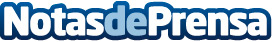 La aplicación OSCAR desembarca en España con servicios a domicilio en menos de 30 minutosMediante algoritmos de inteligencia artificial el sistema ofrece al usuario el mejor técnico disponible en su radio de acción y a un precio fijoDatos de contacto:Oscar AppOscar App91 718 85 09Nota de prensa publicada en: https://www.notasdeprensa.es/la-aplicacion-oscar-desembarca-en-espana-con Categorias: Madrid Emprendedores Servicios Técnicos Hogar http://www.notasdeprensa.es